INDICAÇÃO Nº 1317/10“Construção de lombada ou similar na Rua da Borracha, próximo ao número, 774  bairro, São Fernando”.INDICA ao senhor Prefeito Municipal, na forma regimental, determinar ao setor competente a construção de uma lombada ou similar na Rua da Borracha, próximo ao número, 774, bairro São Fernando.JUSTIFICATIVA:Moradores da Rua da Borracha reivindicam uma lombada próxima ao número, 774, pois muitos condutores de que por ali trafegam não respeitam o limite de velocidade, dirigindo em alta velocidade colocando em risco a vida de pessoas que por ali precisam trafegar inclusive para levar crianças à escola, pois há Escola nas aproximidades.   Plenário “Dr. Tancredo Neves”, em 09 de abril de 2010.DUCIMAR DE JESUS CARDOSO“KADU GARÇOM”-Vereador-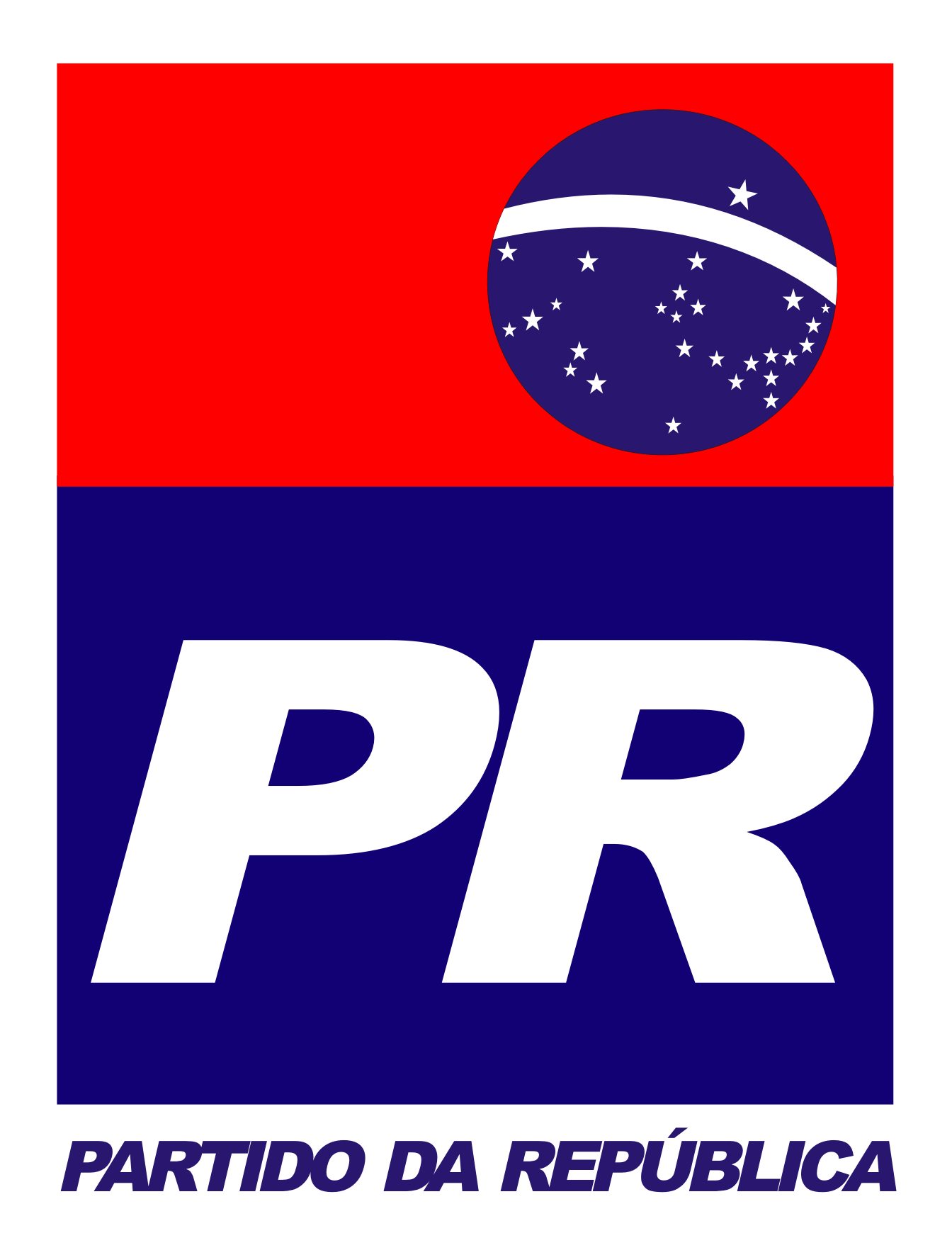 